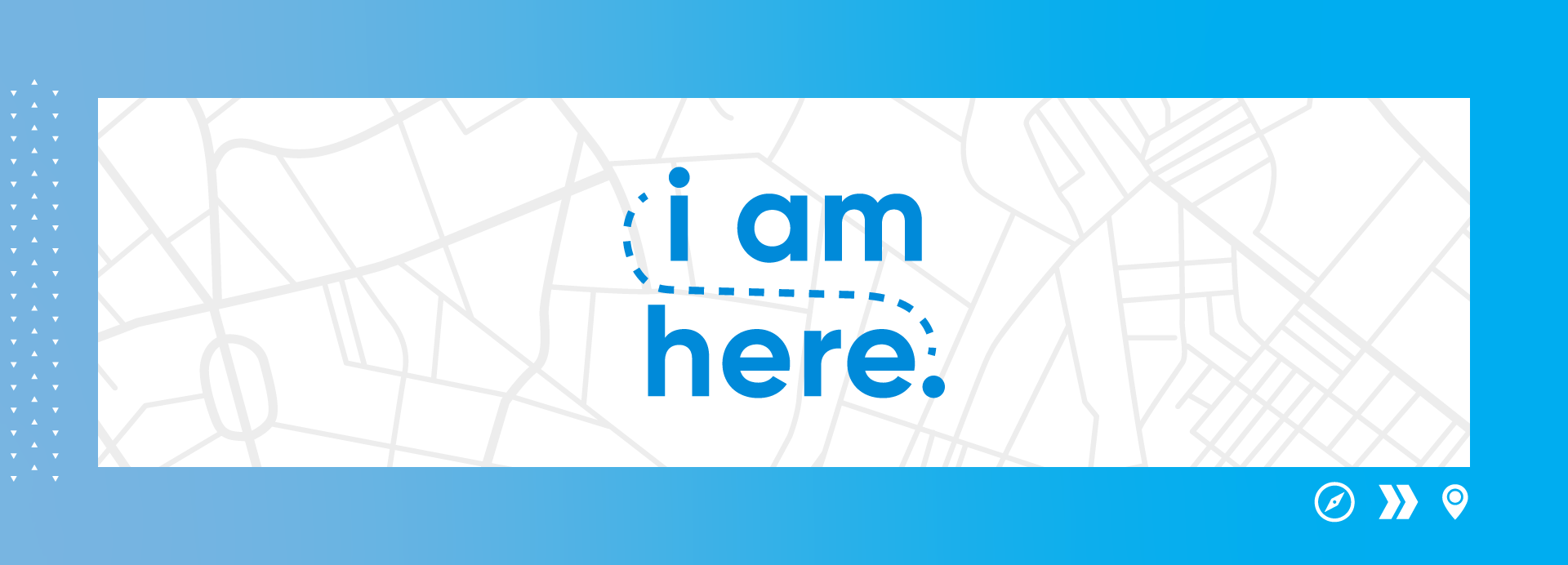 PASTORSMEDIALOCATION ADMIN3 weeks out: July 25Meet with team to intro campaign. Publish admin website.Order materials.Order necessary materials for interaction walls.2 weeks out: 
August 1 Choose members of your church that could share their story in a short video.Mock website, app setup, Facebook.Assign team members to assemble and “man” the interaction stations.3 weeks out: 
August 8Announce upcoming campaign to congregation.Publish campaign on website and app. Distribute materials to locations.Include campaign in the weekly guide. Send out an email to congregation about the campaign. Begin: August 15Announce campaign start and that it is leading up to the rally series and encourage people to interact physically and digitally.Play bumper video.Social media #1-3. Take photos at locations!Physical interaction walls up, have someone at the wall, and someone to take photos! Campaign in the weekly guide.August 22Remind about campaign and to interact with the physical station. Social media #4-7.Repost stories. Take photos!In the weekly guide.Take photos and videos at the interaction wall!August 29Reminder to interact physically and digitally. Remind about Rally series!Social media #8-11.Repost stories! Take photos!